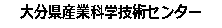 適切な食品表示のための技術研修のご案内食品表示法の経過措置期間が1年を切り、適切な食品表示を行うことが必要です。食品表示には原材料、添加物、アレルゲン、製造者、賞味期限、栄養成分など幅広い記載内容があり、製造業者の規模や販路などに応じて、対応すべき点も異なります。そこで、食品表示法の概要、表示の基本的な内容から、注意すべき点を解説します。また、食品表示の項目、内容について、各企業の商品に対応した個別の表示確認、指導を実施します。●受講対象者	県内で食品関連の製造業に従事する技術者、今後従事しようとする者また、これらを支援する立場にある者●日　時	平日9：00～12：00　又は　13：30～16：30　		案内開始日から令和2年2月末まで●場　所	産業科学技術センター内●説明者	食品産業担当職員　●内　容　	食品の表示項目の確認、原材料表示の適正、賞味期限・消費期限の設定根拠、表示内容の説明根拠（資料）●受講料	受講料・開催費用　無料●受講者人数	3名程度（最少開催人数2名）●問合せ	大分県産業科学技術センター　食品産業担当　後藤		Tel：097-596-7101　　Fax：097-596-7110		E-Mail：yu-goto@oita-ri.jp●申込み	開催日時・内容をセンター担当者と調整後、申込書にご記入のうえ　FAXまたはメールでお申し込みください。●その他①　開催日時・場所は、担当者との打ち合わせにより調整します。②　研修終了後、引続き機器を使用する場合は、機器毎に機器貸料が発生します。センター窓口にて現金でお支払いください。 ③　受講目的によっては開催できない場合があります。また、都合によりご希望どお　　りの条件で開催できない場合があります。大分県産業科学技術センター食品産業担当　　後 藤　　行適切な食品表示のための技術研修　申込書FAX：097-596-7110		E-Mail：yu-goto@oita-ri.jp会社名(団体名)：会社名(団体名)：会社名(団体名)：会社名(団体名)：住所：〒　　　　　　　　　　　　　　　　　　　　　　　　　TEL：　　　　　　　　　　　　　　　　　　　　　　　　　FAX：住所：〒　　　　　　　　　　　　　　　　　　　　　　　　　TEL：　　　　　　　　　　　　　　　　　　　　　　　　　FAX：住所：〒　　　　　　　　　　　　　　　　　　　　　　　　　TEL：　　　　　　　　　　　　　　　　　　　　　　　　　FAX：住所：〒　　　　　　　　　　　　　　　　　　　　　　　　　TEL：　　　　　　　　　　　　　　　　　　　　　　　　　FAX：開催希望日時：　　　　　　年　　　　月　　　　日　　9:00~　または　13:30~※担当者と日程調整のうえご記入ください。開催希望日時：　　　　　　年　　　　月　　　　日　　9:00~　または　13:30~※担当者と日程調整のうえご記入ください。開催希望日時：　　　　　　年　　　　月　　　　日　　9:00~　または　13:30~※担当者と日程調整のうえご記入ください。開催希望日時：　　　　　　年　　　　月　　　　日　　9:00~　または　13:30~※担当者と日程調整のうえご記入ください。No.受講者氏名部署・職名連絡先(メール・電話番号)123